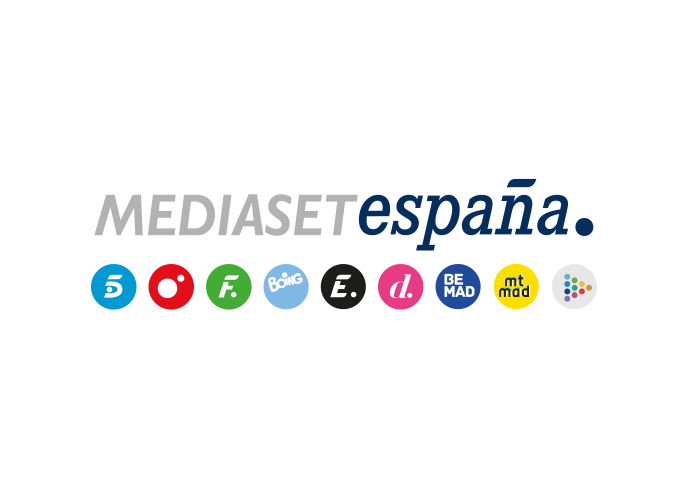 Madrid, 12 de mayo de 2022Jose Coronado, Rosa López y Sol Macaluso en la nueva entrega de ‘Déjate querer’El actor acude al plató del programa para hablar sobre su carismático personaje en ‘Entrevías’, cuyo último capítulo será emitido el próximo martes en Telecinco. La cantante andaluza sorprende a tres de sus mayores fans, que rivalizarán entre ellas para demostrar quién la emula mejor.Además, la periodista que ha cubierto los dos primeros meses de la guerra de Ucrania para Mediaset España recibe la emotiva sorpresa de un ser querido.El actor Jose Coronado, la cantante Rosa López y la reportera Sol Macaluso participan este viernes 13 de mayo en la nueva entrega de ‘Déjate querer’, que Telecinco emite a las 22:00 horas.Jose Coronado, que da vida a Tirso Abantos, personaje protagonista de la serie ‘Entrevías’, acude al plató de ‘Déjate querer’ para abordar su experiencia en la exitosa ficción de Telecinco y su emocionante último capítulo, que la cadena ofrecerá el próximo martes. Además, el programa recibe a Rosa Lopez, ganadora de la primera edición del talent show ‘Operación Triunfo’ y representante española en Eurovisión 2002. En su conversación con Toñi Moreno, la artista granadina relata aspectos desconocidos de su biografía, descubre sus principales miedos y presenta a su novio, Iñaki García, que la rescató en un concierto; desde entonces, ambos se han vuelto inseparables. Además, la artista sorprende a tres de sus mayores fans, a las que Toñi Moreno reta a que se pongan en la piel de la invitada en el escenario de ‘Déjate querer’, al que también se sube una cuarta seguidora de la cantante.El programa recibe además a Sol Macaluso, la periodista que ha cubierto los dos primeros meses de la guerra en Ucrania para Mediaset España, que rememora los momentos más duros vividos en el país durante el conflicto bélico y recibe la emotiva sorpresa de un ser querido. Asimismo, Toñi Moreno trata de hacer realidad el sueño de una joven, que anhela reencontrarse con su padre biológico o con alguien de su familia que quiera conocerla; vive de cerca la emotiva declaración de un joven a su madre, a la que pide que se preocupe más por él y por su hermano; y media en el conflicto que mantiene una mujer con su nuera desde hace cinco años. 